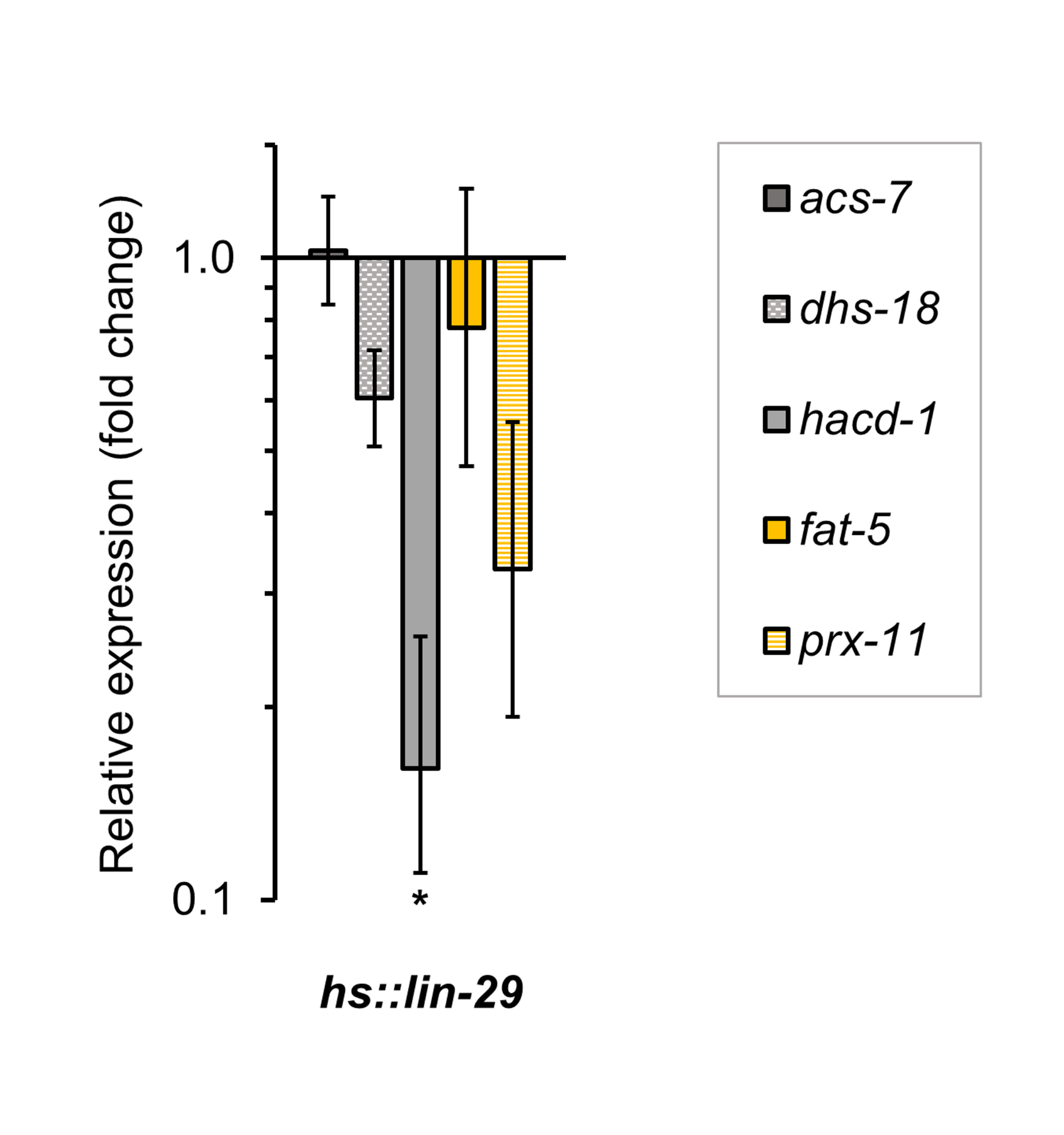 Figure S5. Adult induction of LIN-29 is sufficient to represses expression of metabolic genes. Expression of acs-7, dhs-18, hacd-1, fat-5 and prx-11 was evaluated by RT-qPCR in hs::lin-29 animals after receiving heat shock induction in the adult stage (day 1). Quantification was relative to expression in hs::control animals. Error bars represent standard errors of the mean. *P<0.05 (unpaired t test).